ŠKF Sereď - akadémia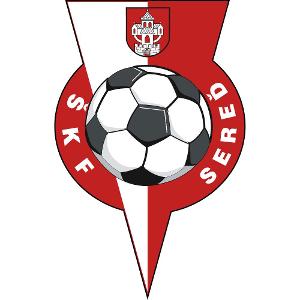            Kemp ŠKF 2020Pondelok- 9:00 otvorenie, 9:30 - desiata, 10:15 - 1. tréning, obed 12:00, 12:30-14:00 relax, VEDOMOSTNÝ QUÍZ 14:30 2.tréning, 16:00 olovrant, 16:30 rozchod domovUtorok- 9:00 príchod, 9:30 desiata, 10:15 - 1. tréning, obed 12:00, 12:30- 14-00 relax(sumo obleky),14:30-2. tréning, 16:00 olovrant,16:30 rozchod domovStreda- 9:00 príchod, 9:30 desiata,10:15- 1. tréning s hráčmi A mužstva, obed 12:00, 12:30-14-00 relax( Playstation, turnaj skupín), 14:30 - 2. TJ(zábavná forma, doplníme podľa počtu), 16:00 olovrant,16:30 rozchod domovŠtvrtok- 9:00 príchod, 9:30 desiata, 10:15- 1. tréning, obed 12:00, 12:30 odchod na kúpalisko aquapark  TT, 17:00 rozchod domovPiatok- 9:00 príchod, 9:30 raňajky, 10,15-1.tréning, obed 12:00, 13:00-15:30 relax, zábava (vodný futbal), 16:00- olovrant, vyhodnotenie,  ceny, ukončenie campu, opekačka, rozchod domovPitný režim bude zabezpečený.Program sa môže ešte upraviť v závislosti od počtu prihlásených a  od počasia.IČO: 34 006 575, Športová 2809, 92601 Sereďemail: skfseredakademia@gmail.commobil: +421 908 904 585